Dear Mrs. Kimberly,My name is Rose and I believe you are my birth mother. I was adopted by Henry and Clara Smith. I got to know about my adoption two years ago. Since then not a day passes by when I don’t think about my birth mother.Initially when the news was shared with me I was filled with a myriad of emotions. Initially there was a lot of anger and hatred. I felt cheated and lost. But my adopted parents were a great support. Not even for a second I doubted their love and affection towards me. Over the past two years I have matured a lot and have come to the understanding that there must a strong reason you decided to part with me.I want to meet you because I feel that meeting you will put to rest all the anxiety and unanswered questions I have. I am hoping you too would want to meet me and see how I have grown up.Your Daughter,Sarah.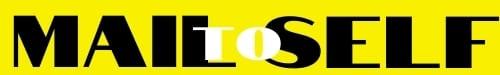 